Stoughton South Elementary School 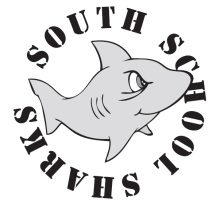 PTO AgendaSeptember 12, 2023Welcome and introductionsApproval of June meeting minutesUpcoming at the South 9/15 Online Spirit Wear Store Opens9/21 Early Release9/21 Back 2 School Night (w/ RNF Cookie Samples)9/23 1st Day of Fall, Textile Bin Reminder9/25 RNF Cookie Fundraiser Begins9/25 PP Zoom Meeting, 8pm9/29 Classroom Rep Forms Due10/1 Spirit Wear Store Closes10/2 National Custodial Workers Recognition Day*10/4 National Walk to School Day, Fall10/4 October PTO Meeting, 7pmTY for the TEAMWORK!New Business Welcome Families INFOFall Forms Sent Home (Including: who the pto is/how to get informed, what we do, volunteer opportunities, classroom reps, friendship directory, membership & upcoming events)Welcome Teachers INFO Fall Forms for Teachers (Included a Welcome Back note with a DD GC, Favorite Things, Classroom Grant Letter & Form.. “New Hires” also received a welcome gift bag from the PTO)PTO Events iCalendarTime CapsuleJR’s Lanscaping - School Front ProjectGET PERSONAL with your PTO has kicked off!Old BusinessSpring SUPPORT STAFF Giving Drive Follow Up*Nurse Kaplan, Water cooler NOW provided!Theater ProgramBudget Vote 2023-2024NEW Classroom Teacher GrantsAngel Fund (Shute)Website Updates Sponsor Links from DonorsRed SoxRecycled Mobile HomeSpirit WearRebecca’s Nut Free (www.rebeccasnutfree.com)Tiffany assistSharking Season (Until Winter Begins 12/21, or ground freezes)Add signage out frontNew supplies orderedTextile bin, how it works, spread the word!Staples Connect (Teacher Rewards & Admin enrollment)Pumpkin Patch Planning*Leads selected for each subcommitteeLetters mailed & Flyers sent homeDiscovery Science Museum (Fall)Whale Exhibit? (Spring)Garden Box*DoreParent Curriculum/ Homework Help Night Laura CallisMembership UpdatesSEPACMath Literacy Clocks - School or PTO Funded?Other*Volunteer(s) Needed>> Next Meeting - October 4, 2023 <<Allison Reddington - President’s & Kasey DiBiasio - VP’s UpdatesJola Tuck – Treasurer’s UpdatesMelanie DiBiasio – Secretary’s UpdatesShauna Cristoforo, Abby Eustis, Jenney Ivaldi – Fundraising UpdatesNancy Nunez – Cultural Enrichment UpdatesTiffany White – Membership UpdatesMr. Dore & Teacher Reps - South School Updates